Your recent request for information is replicated below, together with our response.Can you please tell me how many drivers have been fined for breaching car-free zones outside schools in each local authority area? Which schools in each area have car-free zones? When were they set up? How much were the fines?Unfortunately, I estimate that it would cost well in excess of the current FOI cost threshold of £600 to process your request.  I am therefore refusing to provide the information sought in terms of section 12(1) - Excessive Cost of Compliance.To explain, we are unable to search the system to used to record Conditional Offer of Fixed Penalty Notices (COFPNs) based on the parameters set out in your request - i.e. that the offence took place in a car free zone/ outside a school.That means that the records associated with each of the thousands of road traffic COFPNs would have to be individually assessed for relevance.You may wish to contact the various local authorities for details of where car-free zones have been set up and come back to us with specific addresses and time periods which could form the basis of a more meaningful search.If you require any further assistance, please contact us quoting the reference above.You can request a review of this response within the next 40 working days by email or by letter (Information Management - FOI, Police Scotland, Clyde Gateway, 2 French Street, Dalmarnock, G40 4EH).  Requests must include the reason for your dissatisfaction.If you remain dissatisfied following our review response, you can appeal to the Office of the Scottish Information Commissioner (OSIC) within 6 months - online, by email or by letter (OSIC, Kinburn Castle, Doubledykes Road, St Andrews, KY16 9DS).Following an OSIC appeal, you can appeal to the Court of Session on a point of law only. This response will be added to our Disclosure Log in seven days' time.Every effort has been taken to ensure our response is as accessible as possible. If you require this response to be provided in an alternative format, please let us know.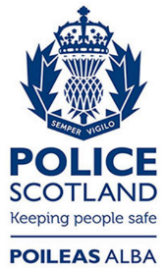 Freedom of Information ResponseOur reference:  FOI 24-1044Responded to:  16 April 2024